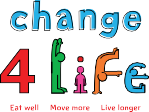 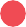 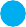 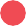 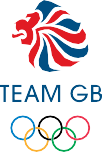 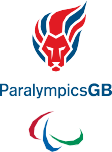 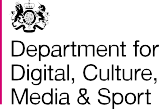 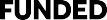 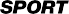 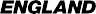 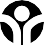 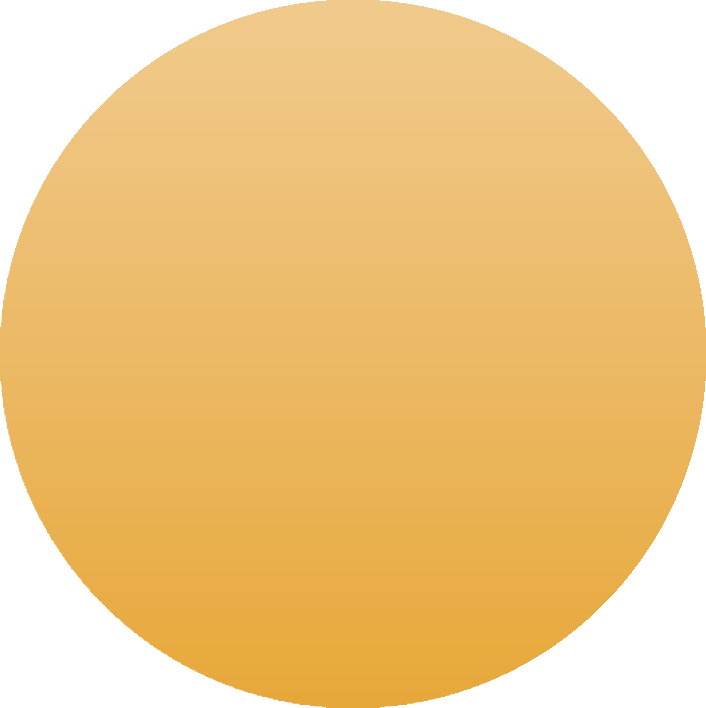 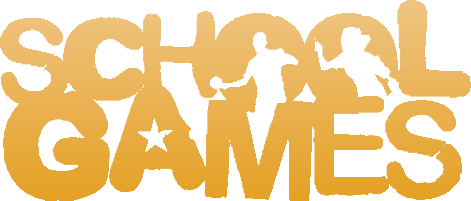 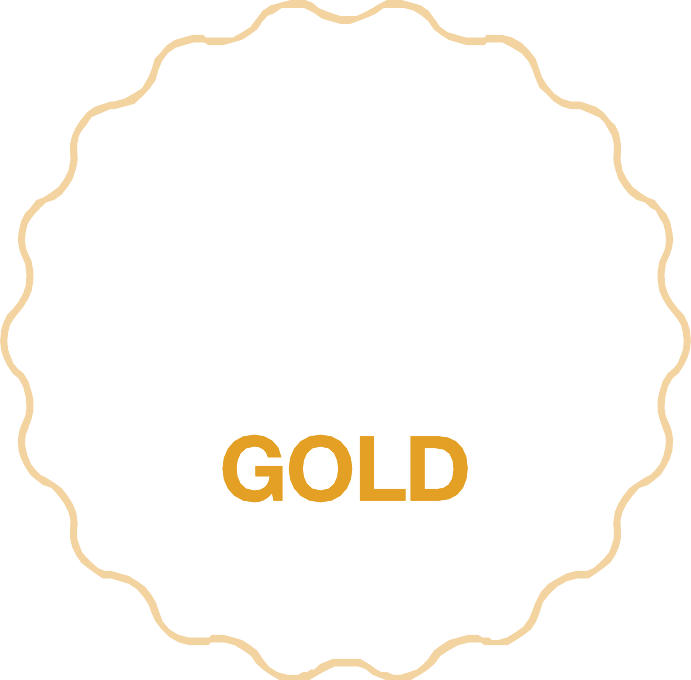 hahas achieved the Gold School Games Mark award for their commitment, engagement and delivery of competitive school sport in 2018/19.